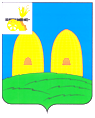 АДМИНИСТРАЦИЯГРЯЗЕНЯТСКОГО СЕЛЬСКОГО ПОСЕЛЕНИЯРОСЛАВЛЬСКОГО РАЙОНА СМОЛЕНСКОЙ ОБЛАСТИП О С Т А Н О В Л Е Н И Е25  июня   2015года                                                               № 27« О признании за земельным участком его юридического адреса»  Присвоить земельному участку с кадастровым номером 67:15:2390101:54 общей площадью  2585 кв. м,  юридический адрес: Смоленская область Рославльский район д. Грязенять, ул. Заречная, д. 6  принадлежащий на праве собственности   Потетенькиной Надежде Александровне.Глава муниципального образованияГрязенятского сельского поселенияРославльского района Смоленской области                        Г.И.Мамонтов.